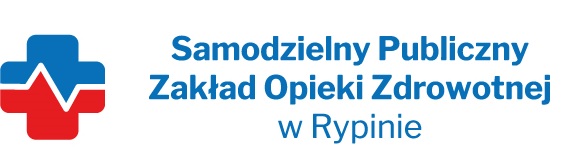 REGON:  910858394                                                                                    NIP: 8921296985         Nasz znak: SP ZOZ/ZP/TP - 4/5/2024Nasza data: 26.06.2024 r.Numer ogłoszenia : BZP 00369173 z dnia 2024-06-17Termin składania ofert: 01.07.2024 r. godzina 10.00Wykonawcy - Dostawcypostępowania przetargowego ZP/TP- 4/2024Samodzielny Publiczny Zakład Opieki Zdrowotnej w Rypinie uprzejmie informuje, że  w dniu          25.06.2024 r. wpłynęły zapytania dotyczące postępowania przetargowego,pn.  „Dostawa sprzętu jednorazowego użytku z podziałem na 32 pakiety„PAKIET NR 28 Poz. 1.Czy Zamawiający wymaga 1 opakowania (50 sztuk) opisanego asortymentu, co miałoby istotne znaczenie z uwagi na bezpieczeństwo i zachowanie sterylności asortymentu ? ODPOWIEDŹ: Zamawiający wymaga 1 opakowania ( 50 szt.)Poz. 2. Z uwagi na to, że igła o wymaganej średnicy 19G - nie występuje z ostrzem typu pencil-point, uprzejmie prosimy Zamawiającego o dopuszczenie igły o tej średnicy z ostrzem Quincke, lub dopuszczenie igły z ostrzem pencil point o średnicy 22G. ODPOWIEDŹ: Zamawiający dopuszcza, asortyment został przeniesiony do Pakietu nr 3Czy Zamawiający w poz. 3, 4, 5 wymaga, aby igły do znieczuleń zawierały w zestawie odpowiednią igłę prowadzącą 20G/38 mm dla igieł 25 i 26G oraz 22G/38 mm dla igły 27G?ODPOWIEDŹ: Zamawiający wymaga, asortyment został przeniesiony do Pakietu nr 3Z poważaniemMagdalena Kurtyka - Pełnomocnik